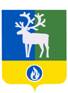 БЕЛОЯРСКИЙ РАЙОНХАНТЫ-МАНСИЙСКИЙ АВТОНОМНЫЙ ОКРУГ - ЮГРАДУМА БЕЛОЯРСКОГО РАЙОНАРЕШЕНИЕот 28 февраля 2017 года                                                                                                        № 14  О внесении изменений в решение Думы Белоярского района от 18 ноября 2005 года № 131В соответствии с Налоговым кодексом Российской Федерации от 05 августа           2000 года № 117-ФЗ  Дума Белоярского района р е ш и л а : 1. Внести в решение Думы Белоярского района от 18 ноября 2005 года № 131         «О введении в действие системы налогообложения в виде единого налога на вмененный доход для отдельных видов деятельности на территории Белоярского района» следующие изменения:1)  подпункт 1 пункта 2 изложить в следующей редакции:«1) оказание бытовых услуг;»;2) подпункт 6 пункта 2 изложить в следующей редакции:«6) розничная торговля, осуществляемая через магазины и павильоны с площадью торгового зала не более 150 квадратных метров по каждому объекту организации торговли. Розничная торговля, осуществляемая через магазины и павильоны с площадью торгового зала более 150 квадратных метров по каждому объекту организации торговли, признается видом предпринимательской деятельности, в отношении которого единый налог не применяется;»;3) подпункт 8 пункта 2 изложить в следующей редакции:«8) оказание услуг общественного питания, осуществляемых через объекты организации общественного питания с площадью зала обслуживания посетителей не более 150 квадратных метров по каждому объекту организации общественного питания. Оказание услуг общественного питания, осуществляемых через объекты организации общественного питания с площадью зала обслуживания посетителей более                        150 квадратных метров по каждому объекту организации общественного питания, признается видом предпринимательской деятельности, в отношении которого единый налог не применяется;».2. Внести в приложение к решению Думы Белоярского района от 18 ноября       2005 года № 131 «О введении в действие системы налогообложения в виде единого налога на вмененный доход для отдельных видов деятельности на территории Белоярского района» следующее изменение:1) пункт 1 «Коэффициенты, учитывающие виды бытовых услуг (К2-1)» изложить в следующей редакции:«1. Коэффициенты, учитывающие виды бытовых услуг (К2-1)Для видов экономической деятельности, по которым корректирующий коэффициент (К2-1) не установлен, применяется корректирующий коэффициент                  в   размере 1,0.».3. Опубликовать настоящее решение в газете «Белоярские вести. Официальный выпуск».4. Настоящее решение вступает в силу после его официального опубликования и распространяет свое действие на правоотношения, возникшие с 01 января 2017 года.         Председатель Думы Белоярского района                                                                С.И.БулычевГлава Белоярского района                                                                                      С.П.МаненковВиды бытовых услугКоды видов экономической деятельностиКорректирующие коэффициентыРемонт, окраска и пошив обуви и прочих изделий из кожи95.23.10.1000,8Ремонт, окраска и пошив обуви и прочих изделий из кожи95.23.10.1400,8Ремонт, окраска и пошив обуви и прочих изделий из кожи15.20.99.2000,8Ремонт одежды и текстильных изделий95.29.10,7Услуги по пошиву меховых изделий по индивидуальному заказу населения14.20.99.2000,7Услуги по пошиву одежды из натуральной и искусственной кожи, замши по индивидуальному заказу населения14.11.99.2000,7Услуги по пошиву мужских, женских и детских головных уборов по индивидуальному заказу населения14.19.99.2400,7Услуги по пошиву прочих текстильных изделий, не включенных в другие группировки по индивидуальному заказу населения13.99.99.2000,7Услуги по ремонту верхних трикотажных изделий95.29.11.4100,5Услуги по пошиву мужских, женских и детских головных уборов по индивидуальному заказу населения14.19.99.2400,7Услуги по пошиву одежды в ансамбле (комплектная одежда) по индивидуальному заказу населения14.19.99.2500,7Услуги по ремонту бытовых приборов95.22.10.2000,7Услуги по ремонту прочих предметов личного потребления и бытовых товаров, не включенных в другие группировки95.29.191,0Услуги по ремонту металлоизделий 95.29.19.2000,7Ремонт мебели95.24.11,0Стирка и химическая чистка текстильных и меховых изделий96.010,8Услуги прачечных96.01.19.1000,7Услуги в области фото- и видеосъемки событий74.20.230,7Услуги в области физкультурно-оздоровительной деятельности96.04.100,7Услуги парикмахерские для женщин и девочек96.02.111,0Услуги парикмахерские для мужчин и мальчиков96.02.121,0Организация похорон и предоставление связанных с ними услуг96.030,7Услуги по прокату оборудования для отдыха, развлечений и занятий спортом77.21.100,3Прокат телевизоров, радиоприемников, устройств видеозаписи, аудиозаписи и подобного оборудования77.29.10,7Прокат мебели, электрических и неэлектрических бытовых приборов77.29.20,7